SPO, SREDA 25. MAREC 2020POVEŽI SLIKE Z USTREZNIM VREMENSKIM ZNAKOM.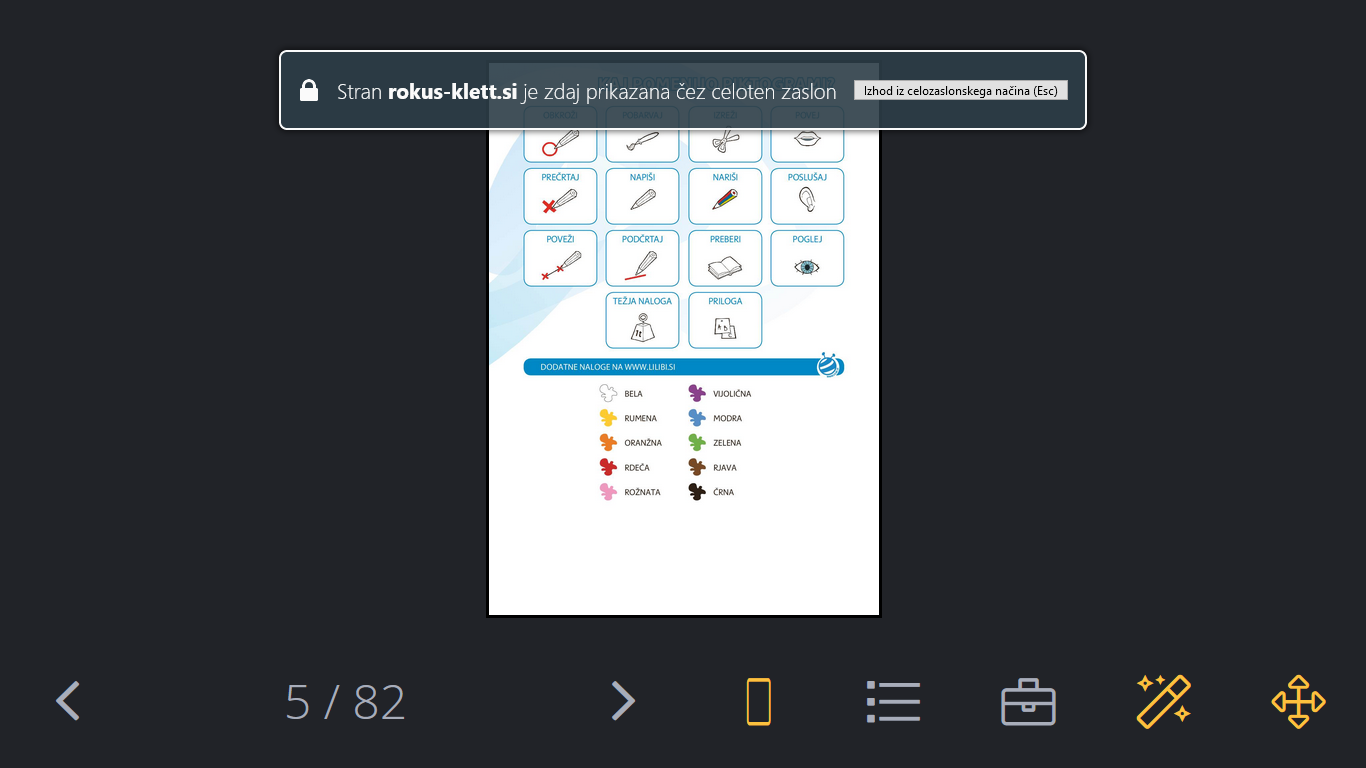 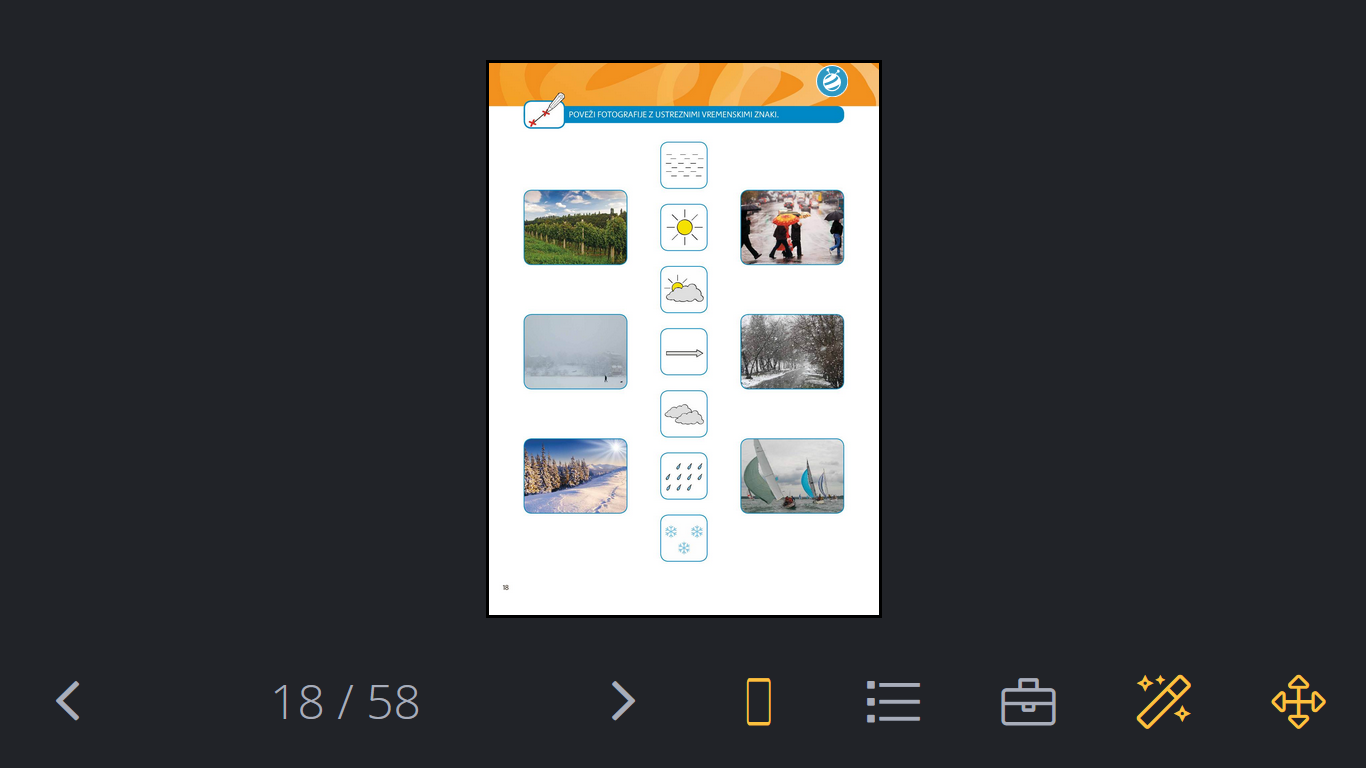 OGLEJ SI ŽIVALI NA SLIKAH, POIMENUJ JIH IN POVEJ: OB KAKŠNEM VREMENU BI JIH LAHKO VIDELI? KATERE ŽIVALI ŠE LAHKO VIDIMO OB DEŽEVNEM ALI SONČNEM VREMENU?   NARIŠI KAKŠNO TU ZRAVEN.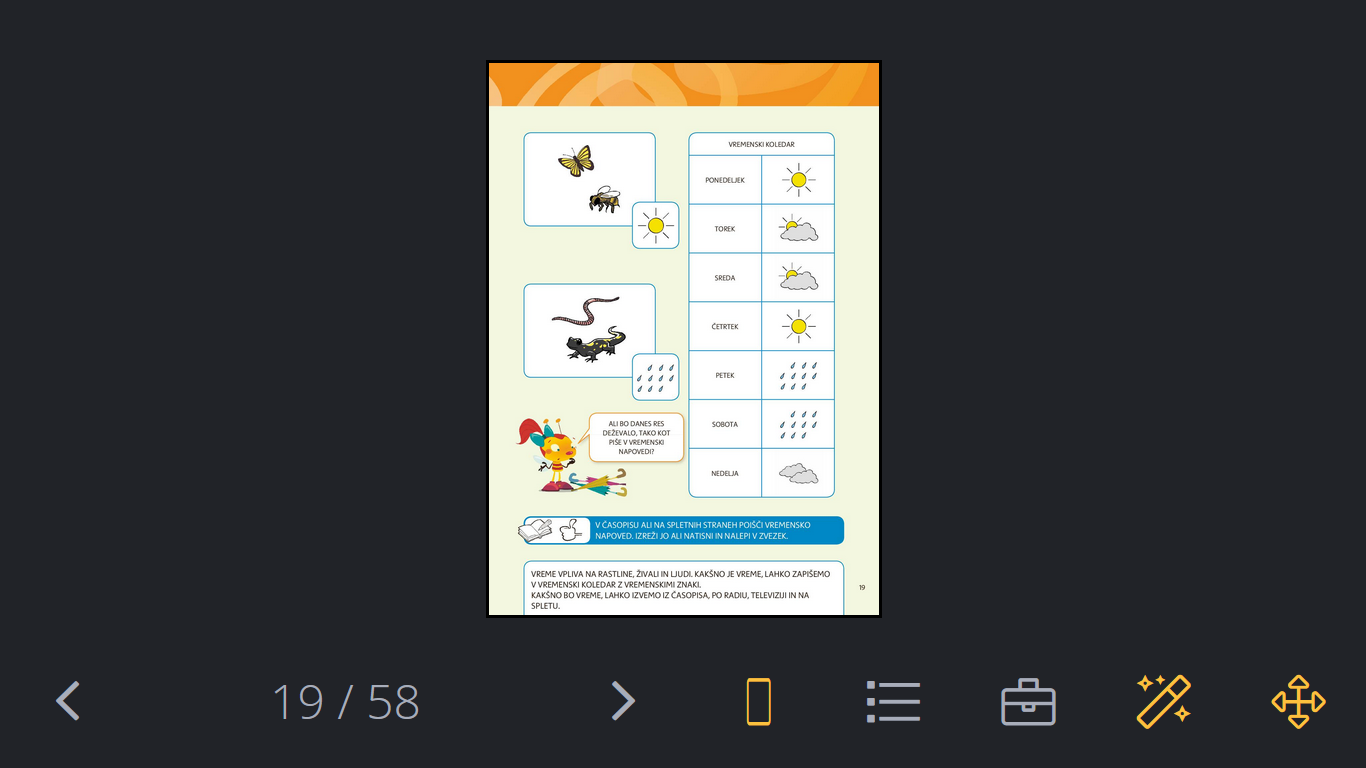 .                                      V ČASOPISU ALI NA SPLETNIH STRANEH POIŠČI VREMENSKO NAPOVED.IZREŽI JO ALI NATISNI IN PRILEPI V BREZČRTNI ZVEZEK.ZA STARŠE:ČE NE MORETE DOKUMENTA NATISNITI, LAHKO OTROCI NALOGE REŠIJO KAR V WORDU. VI POTEM SAMO DOKUMENT SHRANITE IN MI GA POŠLJITE.